ФЕДЕРАЛЬНОЕ АГЕНТСТВО ЖЕЛЕЗНОДОРОЖНОГО ТРАНСПОРТА Федеральное государственное бюджетное образовательное учреждение высшего образования«Петербургский государственный университет путей сообщения Императора Александра I»(ФГБОУ ВО ПГУПС)Кафедра «Экономика и менеджмент в строительстве»РАБОЧАЯ ПРОГРАММАдисциплины «УПРАВЛЕНЧЕСКАЯ ЭКОНОМИКА» (Б1.Б.1)для направления38.04.02 «Менеджмент» по программе магистратуры«Управление инвестиционными и архитектурно-строительными проектами» Форма обучения – очная, заочнаяСанкт-Петербург2018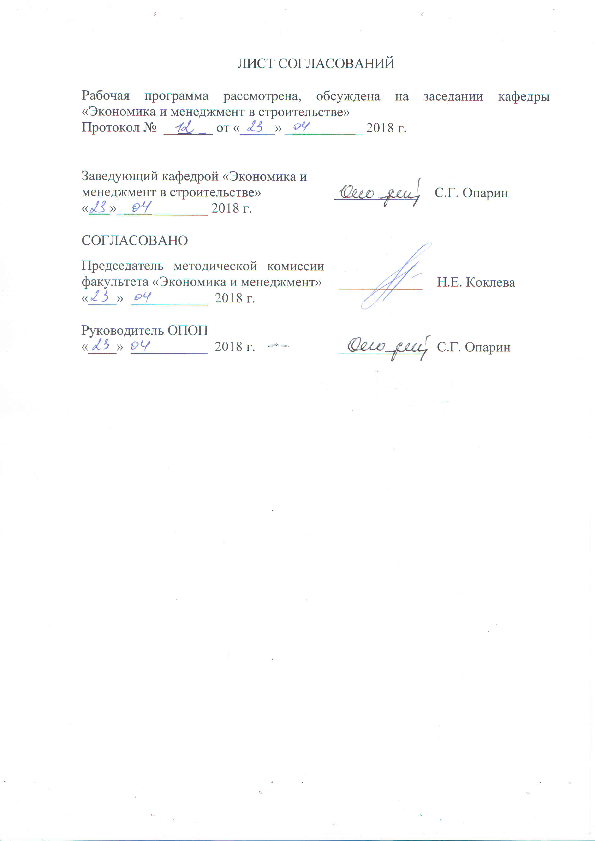 ЛИСТ СОГЛАСОВАНИЙРабочая программа рассмотрена и обсуждена на заседании кафедры «Экономика и менеджмент в строительстве»Протокол № 12 от «23» апреля 2018 г. Цели и задачи дисциплиныРабочая программа составлена в соответствии с ФГОС ВПО, утвержденным «30» марта 2015г., приказ № 322 по направлению 38.04.02 «Менеджмент»,  по дисциплине «Управленческая экономика». Целью изучения дисциплины является формирование у магистрантов теоретических знаний и компетенций, направленных на развитие  навыков комплексного использования основ теории управления  и инструментария экономической теории в обосновании и реализации методов эффективного принятия решений в деятельности  хозяйствующих субъектов при управлении инвестиционными и архитектурно-строительными проектами.  Для достижения поставленной цели решаются следующие задачи:продуктивное освоение методов обоснования и принятия эффективных  управленческих решений в бизнесе и в области управления инвестиционными и архитектурно-строительными проектами;формирование и развитие способностей в проведении самостоятельных  исследований, направленных на поиск решения проблемы выбора и принятия  эффективных управленческих решений в бизнесе и в  управлении инвестиционными и архитектурно-строительными проектами;развитие экономического образа мышления и профессиональных навыков обоснования и выбора эффективных управленческих решений в деятельности хозяйствующих субъектов и в управлении инвестиционными и архитектурно-строительными проектами;развитие способностей в области обоснования и критического осмысления альтернативных  методов и моделей выбора и обеспечения эффективных экономических решений, процессов и ресурсов в деятельности хозяйствующих субъектов и в управлении инвестиционными и архитектурно-строительными проектами;овладение современными инструментами в области обоснования и  выбора вариантов принятия эффективных управленческих решений в деятельности хозяйствующих субъектов, в управлении инвестиционными и архитектурно-строительными проектами; формирование и развитие знаний, умений и способностей по овладению современными методами эффективного управления инвестиционными и архитектурно - строительными проектами в достижении  результативной инвестиционно-строительной деятельности хозяйствующих субъектов.2. Перечень планируемых результатов обучения по дисциплине,соотнесенных с планируемыми результатами освоения основнойпрофессиональной образовательной программы          Планируемыми результатами обучения по дисциплине являются:приобретение знаний, умений, навыков.В результате освоения дисциплины обучающийся должен:          ЗНАТЬ:          –  основы и отличительные особенности теории и методологии управленческой экономики;          –  предмет и метод управленческой экономики;модели поведения экономических агентов и рынков;основные понятия и инструментарий управленческой экономики;методы количественного и качественного анализа результатов деятельности хозяйствующих субъектов;методы оценки экономической эффективности  управления инвестиционными и архитектурно-строительными проектами;методы оценки эффективности  управления инвестиционно-строительной деятельностью хозяйствующих субъектов;теории, законы, принципы и модели экономической теории, реализуемые в процессе  управления проектами и ресурсами в деятельности хозяйствующих субъектов на строительном рынке.     УМЕТЬ:выявлять перспективные прикладные направления научных исследований применительно к сфере управленческой экономики; обосновывать актуальность, теоретическую и практическую значимость  исследуемой проблемы в сфере управленческой экономики; формулировать гипотезы и определять концептуальные и прикладные направления исследований в области управления инвестиционными и архитектурно - строительными проектами и видами инвестиционно-строительной деятельности хозяйствующих субъектов, занятых в сфере промышленно-гражданского строительства;обосновывать принципы и применять методы выбора эффективных управленческих решений в бизнесе, в управления инвестиционными и архитектурно-строительными проектами и видами инвестиционно-строительной деятельности хозяйствующих субъектов на строительном рынке;структурировать и исследовать процессы экономики и менеджмента в деятельности хозяйствующих субъектов, занятых в сфере  промышленно-гражданского строительства;анализировать изменения экономических процессов в деятельности хозяйствующих субъектов, функционирующих на строи тельном рынке и обосновывать оценку принятия эффективных управленческих решений.       ВЛАДЕТЬ:навыками количественного и качественного анализа  принятия эффективных  решений на стадии управления инвестиционными и архитектурно-строительными проектами;методикой построения  экономических моделей факторного анализа в деятельности хозяйствующих субъектов, занятых в сфере промышленно-гражданского строительства;специальной терминологией, лексикой и методологическим инструментарием изучаемой дисциплины;общенаучными методами исследования и принятия эффективных управленческих решений в деятельности хозяйствующих субъектов и на стадии управления инвестиционными и архитектурно-строительными проектами;навыками обоснования выбора приоритетных экономических, инвестиционных, проектных и строительных решений   на стадии управления инвестиционными и архитектурно - строительными проектами в деятельности хозяйствующих субъектов; методами экономического и стратегического анализа поведения хозяйствующих субъектов на рынке инвестиционно-строительной деятельности.   Приобретенные знания, умения, навыки, характеризующие формирование компетенций, осваиваемые в данной дисциплине, позволяют решать профессиональные задачи, приведенные в соответствующем перечне по видам профессиональной деятельности в п. 2.4 общей характеристики основной профессиональной образовательной программы (ОПОП).Изучение дисциплины направлено на формирование следующих профессиональных компетенций (ПК), соответствующих видам деятельности, на которые ориентирована  программа магистратуры:организационно-управленческая деятельность:-    способностью управлять организациями, подразделениями, группами (командами) сотрудников, проектами и сетями (ПК-1);   аналитическая деятельность:-    способностью использовать количественные и качественные методы для проведения прикладных исследований и управления бизнес-процессами, готовить аналитические материалы по результатам их применения (ПК-4);        -     владением методами экономического и стратегического анализа поведения  экономических агентов  и рынков в глобальной среде (ПК-5). Область профессиональной деятельности обучающихся, освоивших данную дисциплину, приведена в п. 2.1 общей характеристики ОПОП.Объекты профессиональной деятельности обучающихся, освоивших данную дисциплину, приведены в п. 2.2 общей характеристики ОПОП.3. Место дисциплины в структуре основной профессиональнойобразовательной программы         Дисциплина  «Управленческая экономика» (Б1.Б.1)  относится к базовой части и является обязательной дисциплиной обучающегося. 4.Объем дисциплины и виды учебной работыДля очной формы обучения: Для заочной формы обучения:Примечания: «Форма контроля знаний» – зачет (З).5. Содержание   и структура дисциплины5.1 Содержание дисциплины5.2 Разделы дисциплины и виды занятийДля очной формы обучения:Для заочной формы обучения:Перечень учебно-методического обеспечения для самостоятельной работы обучающихся по дисциплине7.  Фонд оценочных средств для проведения текущего контроля успеваемости и промежуточной аттестации обучающихся по дисциплинеФонд оценочных средств по дисциплине  является неотъемлемой частью рабочей программы и представлен отдельным документом, рассмотренным на заседании кафедры и утвержденным заведующим кафедрой.8. Перечень основной и дополнительной  учебной литературы,нормативно-правовой документации и других изданий, необходимых                                        для освоения дисциплиныКаждый обучающийся обеспечен доступом к электронно-библиотечной системе (ЭБС) через сайт Научно-технической библиотеки Университета http://library.pgups.ru, содержащей основные издания по изучаемой дисциплине.ЭБС обеспечивает возможность индивидуального доступа для каждого обучающегося из любой точки, в которой имеется доступ к сети Интернет.       8.1 Перечень основной учебной литературы, необходимой для освоения дисциплины:1.  Грибов В.Д. Экономика предприятия: Учебник. Практикум [Электронный ресурс]: учебник / В.Д. Грибов, В.П. Грузинов. – Электрон. дан. – М.: Финансы и статистика, 2014. – 400 с. – Режим доступа: https://e.lanbook.com/book/69134 – загл. с экрана.          2. Лопарева А.М. Экономика организации (предприятия) [Электронный ресурс] : учебно-метод. Комплекс и Рабочая тетрадь – [Электронный ресурс] – М. : Финансы и статистика, 2014. – 240 с. 3. Богданов А.А.  Краткий курс экономической науки. [Электронный ресурс] М.: ЛАНЬ, 2014. – 205.  Режим доступа: https://e.lanbook.com/book/50610.4. Шпалтаков В.П. Экономические интересы и механизмы их реализации [Электронный ресурс]: моногр. / В. П. Шпалтаков, Е. В. Панюшкина. - Москва: УМЦ ЖДТ, 2012. – 172 с. Режим доступа: https://e.lanbook.com/book/ 35846.5. Экономическая теория. Экономические системы: формирование и развитие [Электронный ресурс]: учебник: [по направлениям подготовки «Экономика», «Менеджмент» / И. К. Ларионов, С. Н. Сильвестров, К. В. Антипов и др.]; под ред. И. К. Ларионова, С. Н. Сильвестрова. – Москва: «Дашков и Ко», 2015. – 876 с.8.2 Перечень дополнительной учебной литературы, необходимой для освоения дисциплины:          1.  Сухарев О.С. Экономический рост, институты и технологии  [Электронный ресурс] / Сухарев О.С. М.: Финансы и статистика, 2015. – 464 с.           2. Шпалтаков В.П. Экономические интересы и механизмы их реализации [Электронный ресурс]: монография / В.П. Шпалтаков, Е.В. Панюшкина. – Электрон. дан. – М.: УМЦ ЖДТ (Учебно-методический центр по образованию на железнодорожном транспорте), 2012. – 172 с.8.3 Перечень нормативно-правовой документации, необходимой для освоения дисциплины  Гражданский кодекс Российской Федерации [Текст]: официальный текст: по состоянию на 23 мая 2014 г. Ч. 1, 2, 3, 4. - Москва: Омега-Л, 2014. – 592 с. Федеральный закон от 01.12.2007 №315-Ф3 «О саморегулируемых организациях» (ред. от 29.12.2015).            3. Федеральный закон от 26.07.2006 N 135-ФЗ (ред. от 13.07.2015)  «О защите конкуренции».8.4 Другие издания, необходимые для освоения дисциплины1.  Вопросы экономики [Текст] / Российская  Академия наук. – М.: Редакция журнала «Вопросы экономики».2. Российский экономический журнал [Текст] Научно-практический журнал. - М.: Финансы и статистика.3. Экономист [Текст] Научно-практический журнал Министерства  экономики РФ. – М.9. Перечень ресурсов информационно-телекоммуникационной сети «Интернет», необходимых для освоения дисциплины 1.	Научная электронная библиотека eLIBRARY.RU/ Российский информационно-аналитический портал [Электронный ресурс] - Режим доступа: http://eLibrary.ru/, свободный;2.	Научно-техническая библиотека ПГУПС [Электронный ресурс] -режим доступа: http://library.pgups.ru/, свободный;3.	Российская государственная библиотека [Электронный ресурс] -режим доступа: http://nlr.ru/, свободный;4.	Российская национальная библиотека [Электронный ресурс] -режим доступа: http://rsl.ru/, свободный;5.	Государственная публичная научно-техническая библиотека [Электронный ресурс] - Режим доступа: http://gpntb.ru/, свободный;6.	Нормативно-правовая база Консультант Плюс/ Некоммерческая интернет-версия [Электронный ресурс] - Режим доступа: http://base.consultant.ru/, свободный;  7. Официальный сайт информационной сети [Электронный ресурс] – Режим доступа: http://library.pgups.ru/, свободный.   8. Официальный сайт информационной сети [Электронный ресурс] – Режим доступа: http://e.lanbook.com.ru/, свободный.   9. Портал Национального фонда подготовки кадров: галерея экономистов, учебные и научные материалы по методам экономической науки. [Электронный ресурс] – Режим доступа : http://www.economicus.ru/, свободный.   10. Сайт «Информационное пространство по общественным наукам»: материалы по экономической методологии. [Электронный ресурс] – Режим доступа: http://www.socionet.ru/, свободный.11.	Личный кабинет обучающегося и электронная информационно-образовательная среда [Электронный ресурс]. Режим доступа: http://sdo.pgups.ru (для доступа к полнотекстовым документам требуется авторизация).  10. Методические указания для обучающихся по освоению дисциплины            Порядок изучения дисциплины следующий:Освоение разделов дисциплины производится в порядке, приведенном в разделе 5 «Содержание и структура дисциплины». Обучающийся должен освоить все разделы дисциплины с помощью учебно-методического обеспечения, приведенного в разделах 6, 8 и 9 рабочей программы.  2.   Для формирования компетенций обучающийся должен представить выполненные типовые контрольные задания или иные материалы, необходимые для оценки знаний, умений, навыков, предусмотренные текущим контролем (см. фонд оценочных средств по дисциплине).3.   По итогам текущего контроля по дисциплине, обучающийся должен пройти промежуточную аттестацию (см. фонд оценочных средств по дисциплине). 11. Перечень информационных технологий, используемых при  осуществлении образовательного процесса по дисциплине, включая перечень программного обеспечения и информационных справочных                                                систем  Перечень информационных технологий, используемых при осуществлении образовательного процесса по дисциплине:технические средства (компьютерная техника и средства связи (персональные компьютеры, проектор, интерактивная доска, видиокамеры, акустическая система и т.д.);методы обучения с использованием информационных технологий (компьютерное тестирование, демонстрация мультимедийных материалов, компьютерный лабораторный практикум и т.д.);перечень Интернет - сервисов и электронных ресурсов (поисковые системы, электронная почта, профессиональные, тематические чаты и форумы, системы аудио и видео конференций, онлайн-энциклопедии и справочники, электронные учебные и учебно-методические материалы);     -электронная информационно-образовательная среда Петербургского государственного университета путей сообщения Императора Александра I [Электронный ресурс]. Режим доступа:  http://sdo.pgups.ru. Кафедра обеспечена необходимым комплектом лицензионного программного обеспечения:Microsoft Windows;Microsoft Word;Microsoft Excel;Microsoft PowerPoint;перечень прикладного программного обеспечения (системы тестирования, профессиональные пакеты прикладных программ, программы-тренажеры, программы-симуляторы) перечень информационных справочных систем.12. Описание материально-технической базы, необходимой для осуществления образовательного процесса по дисциплинеМатериально-техническая база обеспечивает проведение всех видов учебных занятий, предусмотренных учебным планом по направлению 38.04.02  «Менеджмент» магистерской программы «Управление инвестиционными и архитектурно-строительными проектами» и соответствует действующим санитарным и противопожарным нормам и правилам.Она содержит:помещения для проведения лекционных и практических  занятий  укомплектованных специализированной учебной мебелью и техническими средствами обучения, служащими для представления учебной информации большой аудитории (считывающим устройством для передачи информации в компьютер, мультимедийным проектором и другими информационно-демонстрационными средствами).помещения для самостоятельной работы;помещения для хранения и профилактического обслуживания технических средств обучения. Для проведения практических занятий предлагаются наборы демонстрационного оборудования и учебно-наглядных пособий, хранящиеся на
электронных носителях и обеспечивающие тематические иллюстрации, соответствующие рабочим программам дисциплин.Помещения для самостоятельной работы обучающихся оснащены компьютерной техникой с возможностью подключения к сети «Интернет» и обеспечением доступа в электронную информационно-образовательную среду организации.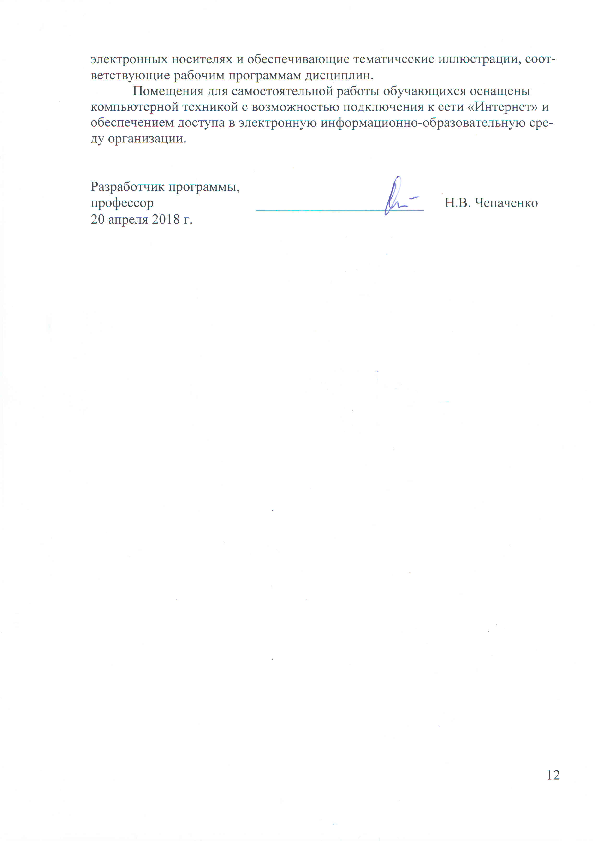 Заведующий кафедрой «Экономика и менеджмент в строительстве»С.Г. Опарин«23» апреля 2018 г.СОГЛАСОВАНОПредседатель методической комиссии факультета «Экономика и менеджмент»Н.Е. Коклева«23» апреля 2018 г.Руководитель магистерской программыС.Г. Опарин«23» апреля 2018 г.Вид учебной работыВсего часовСеместрВид учебной работыВсего часов1Контактная работа (по видам учебных занятий)В том числе:- лекции (Л)- практические занятия (ПЗ)- лабораторные работы (ЛР)281414-281414-Самостоятельная работа (СРС), всего 8080Контроль --Форма контроля знанийЗЗОбщая трудоемкость: час /з.е.108/3108/3Вид учебной работыВсего часовКурсВид учебной работыВсего часов1Контактная работа (по видам учебных занятий)В том числе:- лекции (Л)- практические занятия (ПЗ)- лабораторные работы (ЛР)1486           -1486-Самостоятельная работа (СРС), всего 9090Контроль 44Форма контроля знанийЗЗОбщая трудоемкость: час /з.е.108/3108/3№п/пНаименованиераздела дисциплиныСодержание раздела1Инструментарии микроэкономикиВведение. Предмет, задачи, содержание и значение дисциплины, связь с другими изучаемыми дисциплинами. Порядок изучения дисциплины. Основные понятия и категории дисциплины.Тема 1. Предмет управленческой экономики.Отличительные особенности идентификации предмета экономической теории, теории управления и управленческой экономики. Базовые экономические категории, понятия и проблемы. Инструментарий управленческой экономики.Тема 2. Основной закон и факторы спроса и предложения. Проявление закона спроса и предложения. Идентификация и систематизация факторов спроса и предложения. Моделирование предложения на строительном рынке.Тема 3. Базовые проблемы производства и минимизации издержек фирм. Закон убывающей предельной производительности в краткосрочном и долгосрочном периодах. Стратегия максимизации прибыли и дохода. Аналитические модели роста производства. Соотношение издержек – средних и общих, среднесрочных и долгосрочных.  Модели экономического роста. Тема 4. Разновидности форм конкуренции, стратегий и моделей поведения фирм на рынке. Условия проявления совершенной и несовершенной, ценовой и неценовой конкуренции на рынке инвестиций и строительном рынке. Модели олигополии. Ценовая дискриминация. Методы формирования конкурентоспособности участников инвестиционно-строительной деятельности. Управление изменениями.2Инструментарии макроэкономикиТема 5. Денежно-кредитное регулирование и инвестиционная политика. Система денежно-кредитного регулирования. Особенности применения методов и инструментов денежно-кредитной политики. Законы, формы, виды и функции кредита и его влияние на экономику. Инфляция, антиинфляционная и инвестиционная политика.Тема 6. Экономический рост и экономическое развитие социально-экономических систем. Проблемы современной экономической теории институтов, технологий и роста. Модели и факторы экономического роста различных систем. Управление изменениями. Признаки развития социально-экономических систем на микро- и макроуровнях. Методы и модели управления экономическим ростом и развитием на микро- и макроуровнях. Современные проблемы обеспечения эффективности реальных инвестиций и нематериальных активов.№п/пНаименование раздела дисциплиныЛПЗЛРСРС1Инструментарии микроэкономики88-402Инструментарии макроэкономики66-40Итого1414-80№п/пНаименование разделов дисциплиныЛПЗЛРСРС1Инструментарии микроэкономики44-452Инструментарии макроэкономики42-45Итого86-90№ п/пНаименование разделаПеречень учебно-методического обеспечения1Инструментарии микроэкономики8.1 [1], [2], [3], [4], [5]8.2 [1], [2]8.3 [2], [3]8.4 [2], [3]2Инструментарии макроэкономики8.1 [1], [2], [3], [4], [5]8.2 [1], [2] 8.3 [1]8.4 [1]Разработчик программы, профессор                                                                 Н.В. Чепаченко 20 апреля 2018 г.